Характеристика особых образовательных потребностей детей с ограниченными возможностями здоровьяСетевая консультация№
п/пСТРУКТУРНЫЕ КОМПОНЕНТЫ КОНСУЛЬТИРОВАНИЯСОДЕРЖАНИЕ1.1.Ключевые слова Особые образовательные потребности, обучающиеся с ОВЗ, ФГОС, специальные условия обучения1.2.Краткая аннотация контента консультацииРаскрывается сущность понятий «особые образовательные потребности» и «обучающийся с ОВЗ». Приводится характеристика особых образовательных потребностей обучающихся с нарушением слуха, зрения, тяжелым нарушением речи, опорно-двигательного аппарата, задержкой психического развития, умственной отсталостью, аутизмом.1.3.Запрос на консультированиеЧто такое особые образовательные потребности?  Характеристика особых образовательных потребностей детей с ОВЗ.1.4.Консультационный текст: «Среди особенностей, наблюдаемых при всех недостатках развития, т.е. обусловленных специфическими закономерностями, может быть выделена совокупность особенностей, которые определяют необходимость организации специальной психолого-педагогической помощи в развитии и обучении этих детей. Эту совокупность особенностей принято называть особыми образовательными потребностями…» В.И.ЛубовскийСогласно Федеральному закону «Об образовании в Российской Федерации», обучающийся с ограниченными возможностями здоровья - физическое лицо, имеющее недостатки в физическом и (или) психологическом развитии, подтвержденные психолого-медико-педагогической комиссией и препятствующие получению образования без создания специальных условий. Под специальными условиями для получения образования обучающимися с ограниченными возможностями здоровья в Федеральном законе «Об образовании в Российской Федерации» понимаются условия обучения, воспитания и развития таких обучающихся, включающие в себя использование специальных образовательных программ и методов обучения и воспитания, специальных учебников, учебных пособий и дидактических материалов, специальных технических средств обучения коллективного и индивидуального пользования, предоставление услуг ассистента (помощника), оказывающего обучающимся необходимую техническую помощь, проведение групповых и индивидуальных коррекционных занятий, обеспечение доступа в здания организаций, осуществляющих образовательную деятельность, и другие условия, без которых невозможно или затруднено освоение образовательных программ обучающимися с ограниченными возможностями здоровья.Особые образовательные потребности обучающихся с нарушением слуха включают в себя достаточно широкую группу потребностей, отражение на следующем ниже рисунке 1.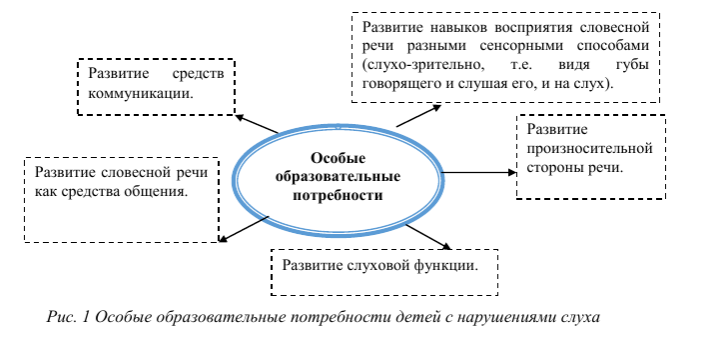 Учитывая особые образовательные потребности детей с нарушениями слуха, учитель должен быть готов к выполнению обязательных правил: 1. Сотрудничать с сурдопедагогом и родителями ребенка; 2. Стимулировать полноценное взаимодействие глухого/слабослышащего ребенка со сверстниками и способствовать скорейшей адаптации его в детском коллективе; 3. Соблюдать необходимые методические требования (месторасположение относительно ученика с нарушенным слухом; требования к речи взрослого; наличие наглядного и дидактического материала на всех этапах урока; контроль понимания ребенком заданий и инструкций до их выполнения и т.д.); 4. Организовать рабочее пространство ученика с нарушением слуха (подготовить его место; проверить исправность/работоспособность слуховых аппаратов/кохлеарного импланта; проверить индивидуальные дидактические пособия и т.д.); 5. Включать глухого/слабослышащего ребенка в обучение на уроке, используя специальные методы, приемы и средства, учитывая возможности ученика и избегая опеки, не задерживая при этом темп проведения урока; 6. Решать ряд задач коррекционной направленности в процессе урока (стимулировать слухо-зрительное внимание; проверять понимание ребенком обращенной речи, заданий, текстов; исправлять речевые ошибки и закреплять навыки грамматически правильной речи; расширять словарный запас; развивать связную речь ученика; оказывать помощь при написании изложений, диктантов, при составлении пересказов и т.д.).К числу особых образовательных потребностей слабовидящих детей можно отнести довольно обширный круг мер. Среди них:1. Строгий учет при организации образовательного процесса: зрительного диагноза (основного и дополнительного), возраста и времени нарушения зрения, состояния основных зрительных функций, возможности коррекции зрения с помощью оптических средств и приборов, режима зрительных и физических нагрузок.2. Педагогическое руководство зрительным восприятием.3. Расширение, обогащение и коррекция предметных и пространственных представлений. Формирование и углубление понятий.4. Развитие познавательной деятельности как основы компенсации, коррекции и профилактики нарушений. 5. Систематическое и целенаправленное развитие логических приемов переработки учебной информации. 6. Обеспечение доступности учебной информации для зрительного восприятия слабовидящих обучающихся. 7. Целенаправленное обогащение чувственного опыта через активизацию, развитие, обогащение зрительного восприятия и всех анализаторов. 8. Использование индивидуальных пособий, выполненных с учетом степени и характера нарушенного зрения, клинической картины зрительного нарушения. 9. Учет темпа учебной работы слабовидящих обучающихся. 10. Увеличение времени, отводимого для выполнения практических работ. 11. Введение в образовательную среду коррекционно-развивающего тифлопедагогического сопровождения. 12. Постановка и реализация на общеобразовательных уроках и внеклассных мероприятиях целевых установок, обеспечивающих коррекцию отклонений в развитии и профилактику возникновения вторичных отклонений.13. Активное использование в учебно-познавательном процессе речи как средства компенсации нарушенных функций. 14. Целенаправленное формирование умений и навыков зрительной ориентировки в микро – и макропространстве. 15. Создание условий для развития у слабовидящих обучающихся инициативы, познавательной и общей активности, в том числе благодаря их участию в различных доступных видах деятельности. 16. Повышение коммуникативной активности и компетентности. 17. Физическое развитие, повышение двигательной активности слабовидящих детей с учетом своеобразия этого процесса и противопоказаний при определенных заболеваниях. 18. Поддержание и наращивание зрительной работоспособности, психофизического тонуса слабовидящего обучающегося в условиях образовательного процесса. 19. Совершенствование и развитие регуляторных (самоконтроля, самооценки) и рефлексивных (самоотношения) образований.В совокупность особых образовательных потребностей, характерных для слепых обучающихся, также входит широкий спектр компонентов. Среди них:1. Целенаправленное обогащение, восполнение чувственного опыта, осуществляемое на основе развития сохранных анализаторов, в том числе и остаточного зрения. 2. Целенаправленное руководство осязательным и зрительным восприятием. 3. Формирование компенсаторных способов деятельности. 4. Профилактика вербализма и формализма знаний, реализуемая в условиях расширения, обогащения, а также коррекции предметных и пространственных представлений. Формирование, обогащение, коррекция абстрактных понятий. 5. Использование специальных приемов организации учебно-познавательной деятельности слепых обучающихся (алгоритмизации и др.). 6. Систематическое и целенаправленное обучение логическим приемам переработки учебной информации. 7. Развитие полисенсорного восприятия предметов и объектов окружающего мира. 8. Обеспечение доступности учебной информации для тактильного и зрительного восприятия слепыми обучающимися с остаточным форменным (предметным) зрением. 9. Учет при организации обучения, воспитания: - слепого обучающегося с остаточным форменным (предметным) зрением: зрительного диагноза (основного и дополнительного), возраста и времени нарушения зрения, состояния основных зрительных функций, возможности коррекции зрения с помощью оптических средств и приборов, режима зрительной, тактильной и физической нагрузок; - тотально слепого и слепого со светоощущением – возраста и времени утраты зрения, режима тактильных и физических нагрузок. 10. Преимущественное использование индивидуальных пособий, рассчитанных на осязательное или осязательное и зрительное восприятие. 11. Учет темпа учебной работы слепых обучающихся в зависимости от уровня сформированности компенсаторных способов деятельности. 12. Введение в структурное построение урока пропедевтического (подготовительного) этапа. 13. Постановка и реализация на общеобразовательных уроках и внеклассных мероприятиях коррекционных целевых установок, направленных на коррекцию отклонений в развитии и профилактику возникновения вторичных отклонений. 14. Активное использование в учебно-познавательном процессе речи как средства компенсации 15 нарушенных функций, осуществление специальной работы по коррекции речевых нарушений. 15. Реализация приемов, направленных на профилактику и устранение вербализма и формализма речи. 16. Целенаправленное формирование умений и навыков ориентировки в микро и макропространстве, социально-бытовой ориентировки. 17. Создание условий для развития у слепых обучающихся инициативы, познавательной и общей (в том числе двигательной) активности. 18. Развитие мотивационного компонента деятельности, в том числе благодаря участию школьника в различных (доступных) видах деятельности. 19. Создание условий для развития и коррекции коммуникативной деятельности, нарушений в двигательной сфере. 20. Развитие самоконтроля, самооценки и самоотношения. 21. Нивелирование негативных качеств характера, коррекция поведенческих проявлений и профилактика их возникновения.К особым образовательным потребностям, характерным для обучающихся с тяжелым нарушением речи относятся:1. Выявление в максимально раннем периоде обучения детей группы риска (совместно со специалистами медицинского профиля) и назначение логопедической помощи на этапе обнаружения первых признаков отклонения речевого развития;2. Организация логопедической коррекции в соответствии с выявленным нарушением перед началом обучения в школе; преемственность содержания и методов дошкольного и школьного образования и воспитания, ориентированных на нормализацию или полное преодоление отклонений речевого и личностного развития;3. Получение начального общего образования в условиях образовательных организаций общего или специального типа, адекватного образовательным потребностям обучающегося и степени выраженности его речевого недоразвития;4. Обязательность непрерывности коррекционно-развивающего процесса, реализуемого как через содержание предметных и коррекционно-развивающей областей и специальных курсов, так и в процессе индивидуальной/подгрупповой логопедической работы;5. Создание условий, нормализующих/компенсирующих состояние высших психических функций, анализаторной, аналитико-синтетической и регуляторной деятельности на основе обеспечения комплексного подхода при изучении обучающихся с речевыми нарушениями и коррекции этих нарушений;6. Координация педагогических, психологических и медицинских средств воздействия в процессе комплексного психолого-медико-педагогического сопровождения;7. Получение комплекса медицинских услуг, способствующих устранению или минимизации первичного дефекта, нормализации моторной сферы, состояния высшей нервной деятельности, соматического здоровья;8. Возможность адаптации основной общеобразовательной программы при изучении содержания учебных предметов по всем предметным областям с учетом необходимости коррекции речевых нарушений и оптимизации коммуникативных навыков учащихся;9. Гибкое варьирование организации процесса обучения путем расширения/сокращения содержания отдельных предметных областей, изменения количества учебных часов и использования соответствующих методик и технологий;10. Индивидуальный темп обучения и продвижения в образовательном пространстве для разных категорий обучающихся с ТНР;11. Постоянный (пошаговый) мониторинг результативности образования и сформированности социальной компетенции обучающихся, уровня и динамики развития речевых процессов, исходя из механизма речевого дефекта;12. Применение специальных методов, приемов и средств обучения, в том числе специализированных компьютерных технологий, дидактических пособий, визуальных средств, обеспечивающих реализацию «обходных путей» коррекционного воздействия на речевые процессы, повышающих контроль за устной и письменной речью;13. Возможность обучаться на дому и/или дистанционно при наличии медицинских показаний;14. Профилактика и коррекция социокультурной и школьной дезадаптации путем максимального расширения образовательного пространства, увеличения социальных контактов; обучения умению выбирать и применять адекватные коммуникативные стратегии и тактики;15. Психолого-педагогическое сопровождение семьи с целью ее активного включения в коррекционно-развивающую работу с ребенком; организация партнерских отношений с родителями.Особые образовательные потребности, характерные для обучающихся с нарушением опорно-двигательного аппарата, представлены на рисунке 2. 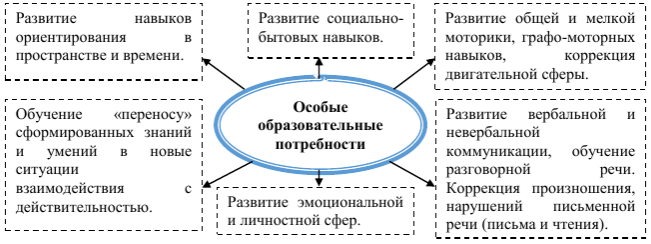 Рис. 2 Особые образовательные потребности детей с нарушениями ОДАШкольники с нарушениями ОДА нуждаются в специализированной помощи. Всоответствии с требованиями ФГОС программа коррекционной работы должна быть реализована по следующим направлениям:1. Поддержка в освоении основной образовательной программы;2. Развитие адекватных представлений о собственных ограничениях;3. Овладение социально-бытовыми умениями, используемыми в повседневной жизни;4. Овладение навыками коммуникации; дифференциация и осмысление картинымира и её временно-пространственной организации;5. Коррекция звукопроизношения и нарушений письменной речи;6. Осмысление своего социального окружения и освоение соответствующих возрасту системы ценностей и социальных ролей.7. Реализация коррекционной работы должна осуществляться силами медицинских и педагогических работников. В числе педагогов - дефектолог, логопед, специальный психолог, педагог-психолог, педагог ЛФК. При необходимости в процесс реализации основной образовательной программы организация может обеспечить участие тьютора.Для обучающихся с задержкой психического развития, характерны следующие специфические образовательные потребности:1. Адаптация основной общеобразовательной программы начального общего образования с учетом необходимости коррекции психофизического развития;2. Обеспечение особой пространственной и временной организации образовательной среды с учетом функционального состояния центральной нервной системы (ЦНС) и нейродинамики психических процессов обучающихся с ЗПР (быстрой истощаемости, низкой работоспособности, пониженного общего тонуса и др.);3. Комплексное сопровождение, гарантирующее получение необходимого лечения, направленного на улучшение деятельности ЦНС и на коррекцию поведения, а также специальной психокоррекционной помощи, направленной на компенсациюдефицитов эмоционального развития и формирование осознанной саморегуляции познавательной деятельности и поведения;4. Организация процесса обучения с учетом специфики усвоения знаний, умений и навыков обучающимися с ЗПР («пошаговом» предъявлении материала, дозированной помощи взрослого, использовании специальных методов, приемов и средств, способствующих как общему развитию обучающегося, так и компенсации индивидуальных недостатков развития);5. Обеспечение индивидуального темпа обучения и продвижения в образовательном пространстве для разных категорий обучающихся с ЗПР;6. Профилактика и коррекция социокультурной и школьной дезадаптации;7. Постоянный (пошаговый) мониторинг результативности образования и сформированности социальной компетенции обучающихся, уровня и динамики психофизического развития;8. Обеспечение непрерывного контроля за становлением учебно-познавательной деятельности обучающегося с ЗПР, продолжающегося до достижения уровня, позволяющего справляться с учебными заданиями самостоятельно;9. Постоянное стимулирование познавательной активности, побуждение интереса к себе, окружающему предметному и социальному миру;10. Постоянная помощь в осмыслении и расширении контекста усваиваемых знаний, в закреплении и совершенствовании освоенных умений;11. Специальное обучение «переносу» сформированных знаний и умений в новые ситуации взаимодействия с действительностью;12. Постоянная актуализация знаний, умений и одобряемых обществом норм поведения;13. Использование преимущественно позитивных средств стимуляции деятельности и поведения;14. Развитие и отработка средств коммуникации, приемов конструктивного общения и взаимодействия (с членами семьи, со сверстниками, с взрослыми), формирование навыков социально одобряемого поведения;15. Специальная психокоррекционная помощь, направленная на формирование способности к самостоятельной организации собственной деятельности и осознанию возникающих трудностей, формирование умения запрашивать и использовать помощь взрослого;16. Обеспечение взаимодействия семьи и образовательной организации (сотрудничество с родителями, активизация ресурсов семьи для формирования социально активной позиции, нравственных и общекультурных ценностей).К особым образовательным потребностям, являющимся общими для всех обучающихся с умственной отсталостью (интеллектуальными нарушениями), относятся:1. Раннее получение специальной помощи средствами образования;2. Обязательность непрерывности коррекционно-развивающего процесса, реализуемого как через содержание предметных областей, так и в процессе коррекционной работы;3. Научный, практико-ориентированный, действенный характер содержания образования;4. Доступность содержания познавательных задач, реализуемых в процессе образования;5. Удлинение сроков получения образования;6. Систематическая актуализация сформированных у обучающихся знаний и умений;7. Специальное обучение их «переносу» с учетом изменяющихся условий учебных, познавательных, трудовых и других ситуаций;8. Обеспечение особой пространственной и временной организации общеобразовательной среды с учетом функционального состояния центральной нервной системы и нейродинамики психических процессов обучающихся с умственной отсталостью (интеллектуальными нарушениями);9. Использование преимущественно позитивных средств стимуляции деятельности и поведения обучающихся, демонстрирующих доброжелательное и уважительное отношение к ним;10. Развитие мотивации и интереса к познанию окружающего мира с учетом возрастных и индивидуальных особенностей обучающегося к обучению и социальному взаимодействию со средой;11. Стимуляция познавательной активности, формирование позитивного отношения к окружающему миру.Особые образовательные потребности детей с аутизмом:1. В получении специальной помощи средствами образования сразу же после выявления первичного нарушения развития;2. В периоде индивидуальной подготовки к школьному обучению;3. В индивидуально дозированном введении в ситуацию обучения в группе детей;4. В специальной работе педагога по установлению и развитию эмоционального контакта с ребенком, позволяющего оказать ему помощь в осмыслении происходящего;5. В создании условий обучения, обеспечивающих сенсорный и эмоциональный комфорт ребенка, дозировать введение в его жизнь новизны;6. В специальной отработке форм адекватного учебного поведения ребенка, навыков коммуникации и взаимодействия с учителем;7. В особенно четкой и упорядоченной временно-пространственной структуре образовательной среды, поддерживающей учебную деятельность ребенка;8. В организации обучения с учетом специфики освоения навыков и усвоения информации при аутизме;9. В постоянной помощи ребенку в осмыслении усваиваемых знаний и умений, не допускающем их механического использования для аутостимуляции;10. Во введении специальных разделов обучения, способствующих формированию представлений об окружающем, отработке средств коммуникации социально-бытовых навыков;11. В индивидуализации программы обучения, в том числе для использования в социальном развитии ребенка существующих у него избирательных способностей;12. В оценке достижений ребенка с учетом специфики шкалы простого и сложного при аутизме;13. В психологическом сопровождении, оптимизирующем взаимодействие ребенка с педагогами и соучениками;14. В психологическом сопровождении, отлаживающем взаимодействие семьи и образовательного учреждения;15. В индивидуально дозированном и постепенном расширении образовательного пространства ребенка за пределы образовательного учреждения. Очевидно, удовлетворяя особые образовательные потребности детей с ограниченными возможностями здоровья, педагоги решают не только образовательные, но и коррекционно-развивающие задачи.Консультационный текст: «Среди особенностей, наблюдаемых при всех недостатках развития, т.е. обусловленных специфическими закономерностями, может быть выделена совокупность особенностей, которые определяют необходимость организации специальной психолого-педагогической помощи в развитии и обучении этих детей. Эту совокупность особенностей принято называть особыми образовательными потребностями…» В.И.ЛубовскийСогласно Федеральному закону «Об образовании в Российской Федерации», обучающийся с ограниченными возможностями здоровья - физическое лицо, имеющее недостатки в физическом и (или) психологическом развитии, подтвержденные психолого-медико-педагогической комиссией и препятствующие получению образования без создания специальных условий. Под специальными условиями для получения образования обучающимися с ограниченными возможностями здоровья в Федеральном законе «Об образовании в Российской Федерации» понимаются условия обучения, воспитания и развития таких обучающихся, включающие в себя использование специальных образовательных программ и методов обучения и воспитания, специальных учебников, учебных пособий и дидактических материалов, специальных технических средств обучения коллективного и индивидуального пользования, предоставление услуг ассистента (помощника), оказывающего обучающимся необходимую техническую помощь, проведение групповых и индивидуальных коррекционных занятий, обеспечение доступа в здания организаций, осуществляющих образовательную деятельность, и другие условия, без которых невозможно или затруднено освоение образовательных программ обучающимися с ограниченными возможностями здоровья.Особые образовательные потребности обучающихся с нарушением слуха включают в себя достаточно широкую группу потребностей, отражение на следующем ниже рисунке 1.Учитывая особые образовательные потребности детей с нарушениями слуха, учитель должен быть готов к выполнению обязательных правил: 1. Сотрудничать с сурдопедагогом и родителями ребенка; 2. Стимулировать полноценное взаимодействие глухого/слабослышащего ребенка со сверстниками и способствовать скорейшей адаптации его в детском коллективе; 3. Соблюдать необходимые методические требования (месторасположение относительно ученика с нарушенным слухом; требования к речи взрослого; наличие наглядного и дидактического материала на всех этапах урока; контроль понимания ребенком заданий и инструкций до их выполнения и т.д.); 4. Организовать рабочее пространство ученика с нарушением слуха (подготовить его место; проверить исправность/работоспособность слуховых аппаратов/кохлеарного импланта; проверить индивидуальные дидактические пособия и т.д.); 5. Включать глухого/слабослышащего ребенка в обучение на уроке, используя специальные методы, приемы и средства, учитывая возможности ученика и избегая опеки, не задерживая при этом темп проведения урока; 6. Решать ряд задач коррекционной направленности в процессе урока (стимулировать слухо-зрительное внимание; проверять понимание ребенком обращенной речи, заданий, текстов; исправлять речевые ошибки и закреплять навыки грамматически правильной речи; расширять словарный запас; развивать связную речь ученика; оказывать помощь при написании изложений, диктантов, при составлении пересказов и т.д.).К числу особых образовательных потребностей слабовидящих детей можно отнести довольно обширный круг мер. Среди них:1. Строгий учет при организации образовательного процесса: зрительного диагноза (основного и дополнительного), возраста и времени нарушения зрения, состояния основных зрительных функций, возможности коррекции зрения с помощью оптических средств и приборов, режима зрительных и физических нагрузок.2. Педагогическое руководство зрительным восприятием.3. Расширение, обогащение и коррекция предметных и пространственных представлений. Формирование и углубление понятий.4. Развитие познавательной деятельности как основы компенсации, коррекции и профилактики нарушений. 5. Систематическое и целенаправленное развитие логических приемов переработки учебной информации. 6. Обеспечение доступности учебной информации для зрительного восприятия слабовидящих обучающихся. 7. Целенаправленное обогащение чувственного опыта через активизацию, развитие, обогащение зрительного восприятия и всех анализаторов. 8. Использование индивидуальных пособий, выполненных с учетом степени и характера нарушенного зрения, клинической картины зрительного нарушения. 9. Учет темпа учебной работы слабовидящих обучающихся. 10. Увеличение времени, отводимого для выполнения практических работ. 11. Введение в образовательную среду коррекционно-развивающего тифлопедагогического сопровождения. 12. Постановка и реализация на общеобразовательных уроках и внеклассных мероприятиях целевых установок, обеспечивающих коррекцию отклонений в развитии и профилактику возникновения вторичных отклонений.13. Активное использование в учебно-познавательном процессе речи как средства компенсации нарушенных функций. 14. Целенаправленное формирование умений и навыков зрительной ориентировки в микро – и макропространстве. 15. Создание условий для развития у слабовидящих обучающихся инициативы, познавательной и общей активности, в том числе благодаря их участию в различных доступных видах деятельности. 16. Повышение коммуникативной активности и компетентности. 17. Физическое развитие, повышение двигательной активности слабовидящих детей с учетом своеобразия этого процесса и противопоказаний при определенных заболеваниях. 18. Поддержание и наращивание зрительной работоспособности, психофизического тонуса слабовидящего обучающегося в условиях образовательного процесса. 19. Совершенствование и развитие регуляторных (самоконтроля, самооценки) и рефлексивных (самоотношения) образований.В совокупность особых образовательных потребностей, характерных для слепых обучающихся, также входит широкий спектр компонентов. Среди них:1. Целенаправленное обогащение, восполнение чувственного опыта, осуществляемое на основе развития сохранных анализаторов, в том числе и остаточного зрения. 2. Целенаправленное руководство осязательным и зрительным восприятием. 3. Формирование компенсаторных способов деятельности. 4. Профилактика вербализма и формализма знаний, реализуемая в условиях расширения, обогащения, а также коррекции предметных и пространственных представлений. Формирование, обогащение, коррекция абстрактных понятий. 5. Использование специальных приемов организации учебно-познавательной деятельности слепых обучающихся (алгоритмизации и др.). 6. Систематическое и целенаправленное обучение логическим приемам переработки учебной информации. 7. Развитие полисенсорного восприятия предметов и объектов окружающего мира. 8. Обеспечение доступности учебной информации для тактильного и зрительного восприятия слепыми обучающимися с остаточным форменным (предметным) зрением. 9. Учет при организации обучения, воспитания: - слепого обучающегося с остаточным форменным (предметным) зрением: зрительного диагноза (основного и дополнительного), возраста и времени нарушения зрения, состояния основных зрительных функций, возможности коррекции зрения с помощью оптических средств и приборов, режима зрительной, тактильной и физической нагрузок; - тотально слепого и слепого со светоощущением – возраста и времени утраты зрения, режима тактильных и физических нагрузок. 10. Преимущественное использование индивидуальных пособий, рассчитанных на осязательное или осязательное и зрительное восприятие. 11. Учет темпа учебной работы слепых обучающихся в зависимости от уровня сформированности компенсаторных способов деятельности. 12. Введение в структурное построение урока пропедевтического (подготовительного) этапа. 13. Постановка и реализация на общеобразовательных уроках и внеклассных мероприятиях коррекционных целевых установок, направленных на коррекцию отклонений в развитии и профилактику возникновения вторичных отклонений. 14. Активное использование в учебно-познавательном процессе речи как средства компенсации 15 нарушенных функций, осуществление специальной работы по коррекции речевых нарушений. 15. Реализация приемов, направленных на профилактику и устранение вербализма и формализма речи. 16. Целенаправленное формирование умений и навыков ориентировки в микро и макропространстве, социально-бытовой ориентировки. 17. Создание условий для развития у слепых обучающихся инициативы, познавательной и общей (в том числе двигательной) активности. 18. Развитие мотивационного компонента деятельности, в том числе благодаря участию школьника в различных (доступных) видах деятельности. 19. Создание условий для развития и коррекции коммуникативной деятельности, нарушений в двигательной сфере. 20. Развитие самоконтроля, самооценки и самоотношения. 21. Нивелирование негативных качеств характера, коррекция поведенческих проявлений и профилактика их возникновения.К особым образовательным потребностям, характерным для обучающихся с тяжелым нарушением речи относятся:1. Выявление в максимально раннем периоде обучения детей группы риска (совместно со специалистами медицинского профиля) и назначение логопедической помощи на этапе обнаружения первых признаков отклонения речевого развития;2. Организация логопедической коррекции в соответствии с выявленным нарушением перед началом обучения в школе; преемственность содержания и методов дошкольного и школьного образования и воспитания, ориентированных на нормализацию или полное преодоление отклонений речевого и личностного развития;3. Получение начального общего образования в условиях образовательных организаций общего или специального типа, адекватного образовательным потребностям обучающегося и степени выраженности его речевого недоразвития;4. Обязательность непрерывности коррекционно-развивающего процесса, реализуемого как через содержание предметных и коррекционно-развивающей областей и специальных курсов, так и в процессе индивидуальной/подгрупповой логопедической работы;5. Создание условий, нормализующих/компенсирующих состояние высших психических функций, анализаторной, аналитико-синтетической и регуляторной деятельности на основе обеспечения комплексного подхода при изучении обучающихся с речевыми нарушениями и коррекции этих нарушений;6. Координация педагогических, психологических и медицинских средств воздействия в процессе комплексного психолого-медико-педагогического сопровождения;7. Получение комплекса медицинских услуг, способствующих устранению или минимизации первичного дефекта, нормализации моторной сферы, состояния высшей нервной деятельности, соматического здоровья;8. Возможность адаптации основной общеобразовательной программы при изучении содержания учебных предметов по всем предметным областям с учетом необходимости коррекции речевых нарушений и оптимизации коммуникативных навыков учащихся;9. Гибкое варьирование организации процесса обучения путем расширения/сокращения содержания отдельных предметных областей, изменения количества учебных часов и использования соответствующих методик и технологий;10. Индивидуальный темп обучения и продвижения в образовательном пространстве для разных категорий обучающихся с ТНР;11. Постоянный (пошаговый) мониторинг результативности образования и сформированности социальной компетенции обучающихся, уровня и динамики развития речевых процессов, исходя из механизма речевого дефекта;12. Применение специальных методов, приемов и средств обучения, в том числе специализированных компьютерных технологий, дидактических пособий, визуальных средств, обеспечивающих реализацию «обходных путей» коррекционного воздействия на речевые процессы, повышающих контроль за устной и письменной речью;13. Возможность обучаться на дому и/или дистанционно при наличии медицинских показаний;14. Профилактика и коррекция социокультурной и школьной дезадаптации путем максимального расширения образовательного пространства, увеличения социальных контактов; обучения умению выбирать и применять адекватные коммуникативные стратегии и тактики;15. Психолого-педагогическое сопровождение семьи с целью ее активного включения в коррекционно-развивающую работу с ребенком; организация партнерских отношений с родителями.Особые образовательные потребности, характерные для обучающихся с нарушением опорно-двигательного аппарата, представлены на рисунке 2. Рис. 2 Особые образовательные потребности детей с нарушениями ОДАШкольники с нарушениями ОДА нуждаются в специализированной помощи. Всоответствии с требованиями ФГОС программа коррекционной работы должна быть реализована по следующим направлениям:1. Поддержка в освоении основной образовательной программы;2. Развитие адекватных представлений о собственных ограничениях;3. Овладение социально-бытовыми умениями, используемыми в повседневной жизни;4. Овладение навыками коммуникации; дифференциация и осмысление картинымира и её временно-пространственной организации;5. Коррекция звукопроизношения и нарушений письменной речи;6. Осмысление своего социального окружения и освоение соответствующих возрасту системы ценностей и социальных ролей.7. Реализация коррекционной работы должна осуществляться силами медицинских и педагогических работников. В числе педагогов - дефектолог, логопед, специальный психолог, педагог-психолог, педагог ЛФК. При необходимости в процесс реализации основной образовательной программы организация может обеспечить участие тьютора.Для обучающихся с задержкой психического развития, характерны следующие специфические образовательные потребности:1. Адаптация основной общеобразовательной программы начального общего образования с учетом необходимости коррекции психофизического развития;2. Обеспечение особой пространственной и временной организации образовательной среды с учетом функционального состояния центральной нервной системы (ЦНС) и нейродинамики психических процессов обучающихся с ЗПР (быстрой истощаемости, низкой работоспособности, пониженного общего тонуса и др.);3. Комплексное сопровождение, гарантирующее получение необходимого лечения, направленного на улучшение деятельности ЦНС и на коррекцию поведения, а также специальной психокоррекционной помощи, направленной на компенсациюдефицитов эмоционального развития и формирование осознанной саморегуляции познавательной деятельности и поведения;4. Организация процесса обучения с учетом специфики усвоения знаний, умений и навыков обучающимися с ЗПР («пошаговом» предъявлении материала, дозированной помощи взрослого, использовании специальных методов, приемов и средств, способствующих как общему развитию обучающегося, так и компенсации индивидуальных недостатков развития);5. Обеспечение индивидуального темпа обучения и продвижения в образовательном пространстве для разных категорий обучающихся с ЗПР;6. Профилактика и коррекция социокультурной и школьной дезадаптации;7. Постоянный (пошаговый) мониторинг результативности образования и сформированности социальной компетенции обучающихся, уровня и динамики психофизического развития;8. Обеспечение непрерывного контроля за становлением учебно-познавательной деятельности обучающегося с ЗПР, продолжающегося до достижения уровня, позволяющего справляться с учебными заданиями самостоятельно;9. Постоянное стимулирование познавательной активности, побуждение интереса к себе, окружающему предметному и социальному миру;10. Постоянная помощь в осмыслении и расширении контекста усваиваемых знаний, в закреплении и совершенствовании освоенных умений;11. Специальное обучение «переносу» сформированных знаний и умений в новые ситуации взаимодействия с действительностью;12. Постоянная актуализация знаний, умений и одобряемых обществом норм поведения;13. Использование преимущественно позитивных средств стимуляции деятельности и поведения;14. Развитие и отработка средств коммуникации, приемов конструктивного общения и взаимодействия (с членами семьи, со сверстниками, с взрослыми), формирование навыков социально одобряемого поведения;15. Специальная психокоррекционная помощь, направленная на формирование способности к самостоятельной организации собственной деятельности и осознанию возникающих трудностей, формирование умения запрашивать и использовать помощь взрослого;16. Обеспечение взаимодействия семьи и образовательной организации (сотрудничество с родителями, активизация ресурсов семьи для формирования социально активной позиции, нравственных и общекультурных ценностей).К особым образовательным потребностям, являющимся общими для всех обучающихся с умственной отсталостью (интеллектуальными нарушениями), относятся:1. Раннее получение специальной помощи средствами образования;2. Обязательность непрерывности коррекционно-развивающего процесса, реализуемого как через содержание предметных областей, так и в процессе коррекционной работы;3. Научный, практико-ориентированный, действенный характер содержания образования;4. Доступность содержания познавательных задач, реализуемых в процессе образования;5. Удлинение сроков получения образования;6. Систематическая актуализация сформированных у обучающихся знаний и умений;7. Специальное обучение их «переносу» с учетом изменяющихся условий учебных, познавательных, трудовых и других ситуаций;8. Обеспечение особой пространственной и временной организации общеобразовательной среды с учетом функционального состояния центральной нервной системы и нейродинамики психических процессов обучающихся с умственной отсталостью (интеллектуальными нарушениями);9. Использование преимущественно позитивных средств стимуляции деятельности и поведения обучающихся, демонстрирующих доброжелательное и уважительное отношение к ним;10. Развитие мотивации и интереса к познанию окружающего мира с учетом возрастных и индивидуальных особенностей обучающегося к обучению и социальному взаимодействию со средой;11. Стимуляция познавательной активности, формирование позитивного отношения к окружающему миру.Особые образовательные потребности детей с аутизмом:1. В получении специальной помощи средствами образования сразу же после выявления первичного нарушения развития;2. В периоде индивидуальной подготовки к школьному обучению;3. В индивидуально дозированном введении в ситуацию обучения в группе детей;4. В специальной работе педагога по установлению и развитию эмоционального контакта с ребенком, позволяющего оказать ему помощь в осмыслении происходящего;5. В создании условий обучения, обеспечивающих сенсорный и эмоциональный комфорт ребенка, дозировать введение в его жизнь новизны;6. В специальной отработке форм адекватного учебного поведения ребенка, навыков коммуникации и взаимодействия с учителем;7. В особенно четкой и упорядоченной временно-пространственной структуре образовательной среды, поддерживающей учебную деятельность ребенка;8. В организации обучения с учетом специфики освоения навыков и усвоения информации при аутизме;9. В постоянной помощи ребенку в осмыслении усваиваемых знаний и умений, не допускающем их механического использования для аутостимуляции;10. Во введении специальных разделов обучения, способствующих формированию представлений об окружающем, отработке средств коммуникации социально-бытовых навыков;11. В индивидуализации программы обучения, в том числе для использования в социальном развитии ребенка существующих у него избирательных способностей;12. В оценке достижений ребенка с учетом специфики шкалы простого и сложного при аутизме;13. В психологическом сопровождении, оптимизирующем взаимодействие ребенка с педагогами и соучениками;14. В психологическом сопровождении, отлаживающем взаимодействие семьи и образовательного учреждения;15. В индивидуально дозированном и постепенном расширении образовательного пространства ребенка за пределы образовательного учреждения. Очевидно, удовлетворяя особые образовательные потребности детей с ограниченными возможностями здоровья, педагоги решают не только образовательные, но и коррекционно-развивающие задачи.1.5.Список литературы и других источниковМетодические рекомендации по организации образовательной деятельности инвалидов с нарушениями слуха / АУ ДПО Ханты-Мансийского автономного округа 	– Югры «Институт образования» / под общ. ред. Л. М. Беткер. – Ханты-Мансийск, ИРО, 2017 – 48 с.Создание специальных образовательных условий для детей с задержкой психического развития  / ГБУ НСО «Областной центр диагностики и консультирования» / сост. Т.Ю. Киселева, Е.Г. Тимошенко,  И.В. Воробьева – Новосибирск, 2016. – 148 с.Создание специальных образовательных условий для обучающихся с тяжелыми нарушениями речи / ГБУ НСО «Областной центр диагностики и консультирования» / сост. Е.Ю. Шестакова, Л.В. Марголина, О.И. Волосач. – Новосибирск, 2016. – 79 с.Специальная психология: учеб. пособие для студ. высш. пед. учеб. заведений / В.И. Лубовский, Т.В. Розанова, Л.И. Солнцева и др.; Под ред. В.И. Лубовского. – 2-е изд., испр. – М.: Изд. центр «Академия», 2005. – 464 с.Специальный федеральный государственный стандарт начального образования детей с расстройствами аутистического спектра: проект / О.С. Никольская. – Учреждение РАО «Институт коррекционной педагогики», Москва, 2010.Трофимова В.И. Особые образовательные потребности учащихся с тяжелыми нарушениями зрения в условиях ФГОС ОВЗ [Текст] : учебно-методическое пособие / В.И. Трофимова, Н.П. Полякова ; Министерство образования и молодежной политики Чувашской республики Чувашии ; Чувашский республиканский институт образования ; Свердловская областная специальная библиотека для слепых. – Екатеринбург, 2019. – 83 с.Федеральный закон «Об образовании в Российской Федерации» от 29.12.2012 № 273-ФЗ:  http://www.consultant.ru/document/cons_doc_LAW_140174/ Федеральный государственный образовательный стандарт начального общего образования для обучающихся с ограниченными возможностями здоровья (приказ Министерства образования и науки Российской Федерации от 19.12.2014 г. № 1598) [Электронный ресурс]. – Режим доступа:  https://fgos.ru/  Федеральный государственный образовательный стандарт образования обучающихся с умственной отсталостью (интеллектуальными нарушениями) (приказ Министерства образования и науки Российской Федерации от 19.12.2014 г. № 1599) [Электронный ресурс]. – Режим доступа:  https://fgos.ru/  1.6.КонсультантДрожжина Ирина Олеговна, методист кафедры социализации и развития личности  КГБУ ДПО «Алтайский институт развития образования им. А.М.Топорова»E-mail: irinadrozhzh@mail.ru  